Karta Oceny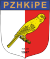 PAPUGA FALISTA KSZTAŁTNASymbol C. O. M. Sekcja  I 1 Klasa ………KONKURS KOLEKCJIKarta Oceny    PAPUGA FALISTA KSZTAŁTNA             Symbol C. O. M. Sekcja  I 1 Klasa ………KONKURS PTAKÓW POJEDYNCZYCHOrganizator:     PZHKiPE  Organizator:     PZHKiPE  Organizator:     PZHKiPE  Organizator:     PZHKiPE  Organizator:     PZHKiPE  Organizator:     PZHKiPE  Organizator:     PZHKiPE  Wystawca: Wystawca: Wystawca: Wystawca: Wystawca: Wystawca: Wystawca: Numer obrączki: Numer obrączki: Numer obrączki: Symbol obrączki:Symbol obrączki:Symbol obrączki:Numer klatki:Numer klatki:Numer klatki:ELEMENTY DOOCENYELEMENTY DOOCENYELEMENTY DOOCENYKolor klasyczny opalowy10*Kolor biały, żółty, ino, szek duński35*Wielkość, typ, kształt Wielkość, typ, kształt 30Forma i wielkość głowyForma i wielkość głowy20Postawa, układ skrzydełPostawa, układ skrzydeł15RysunekRysunek10/0Korale i maskaKorale i maska15/0Kolor i korona Kolor i korona 30Budowa, zachowanieBudowa, zachowanie20Wielkość Wielkość 15Upierzenie Upierzenie 15Nogi, pazury Nogi, pazury 10Wrażenie  Wrażenie  10Ilość punktówIlość punktów100RazemRazemRazemHarmonia kolekcjiHarmonia kolekcjiHarmonia kolekcjiSuma punktów kolekcjiSuma punktów kolekcjiSuma punktów kolekcjiZajęte miejsceZajęte miejsceZajęte miejsceOrganizator:     PZHKiPE  Organizator:     PZHKiPE  Organizator:     PZHKiPE  Organizator:     PZHKiPE  Wystawca: Wystawca: Wystawca: Wystawca: Numer obrączki: Numer obrączki: Numer obrączki: Symbol obrączki:Symbol obrączki:Symbol obrączki:Numer klatki:Numer klatki:Numer klatki:ELEMENTY DOOCENYELEMENTY DOOCENYELEMENTY DOOCENYKolor klasyczny opalowy10*Kolor biały, żółty, ino, szek duński35*Wielkość, typ, kształt Wielkość, typ, kształt 30Forma i wielkość głowyForma i wielkość głowy20Postawa, układ skrzydełPostawa, układ skrzydeł15RysunekRysunek10/0Korale i maskaKorale i maska15/0Kolor i korona Kolor i korona 30Budowa, zachowanieBudowa, zachowanie20Wielkość Wielkość 15Upierzenie Upierzenie 15Nogi, pazury Nogi, pazury 10WrażenieWrażenie10Ilość punktówIlość punktów100Zajęte miejsceZajęte miejsce